गणित विभागDEPARTMENT OF MATHEMATICS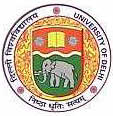 दिल्‍ली विश्‍वविद्यालय, दिल्‍ली-110007UNIVERSITY OF DELHI, DELHI – 110007ई-मेल : head@maths.du.ac.in 		                       		   दूरभाष. 27666658Proforma to be filled by Teacher-In-Charge for the appointment of paper setters and examiners for the University examinations December-2020 and April-2021Name of the College:...................................................................B.sc. (H) Mathematics                                                                                             B.Sc. (prog) Mathematical Sciences /Physical Sciences B.A. (Prog) Other CoursesName of Teacher-in-Charge:..............................................................................Mobile:Email: Course  Paper  Paper Name of the TeacherMobile/Telephone Number/Email idPermanent/ Temporary/ Ad-hoc/ GuestC.B.C.S. (LOCF)B.Sc.(H) Math-II(SEM-I)BMATH101- Calculus (Theory)C.B.C.S. (LOCF)B.Sc.(H) Math-II(SEM-I) BMATH101- Calculus (Practicals)C.B.C.S. (LOCF)B.Sc.(H) Math-II(SEM-I)BMATH102- AlgebraC.B.C.S. (LOCF)B.Sc.(H) Math-II (SEM-III)BMATH305-Theory of Real FunctionsC.B.C.S. (LOCF)B.Sc.(H) Math-II (SEM-III)BMATH306- Group Theory- IC.B.C.S. (LOCF)B.Sc.(H) Math-II (SEM-III)BMATH307-MultivariateCalculus (Theory)C.B.C.S. (LOCF)B.Sc.(H) Math-II (SEM-III)BMATH307-MultivariateCalculus (Practicals)C.B.C.S. (LOCF)B.Sc.(H) Math-II (SEM-III)SEC 1:  Latex and HTMLC.B.C.S.B.Sc.(H)Math-III (SEM-V)C-11 Metric SpacesC.B.C.S.B.Sc.(H)Math-III (SEM-V)C-12 Group Theory-IIC.B.C.S.B.Sc.(H)Math-III (SEM-V)DSE-I: Numerical Methods (Theory)C.B.C.S.B.Sc.(H)Math-III (SEM-V)DSE-I: Numerical Methods (Practicals)C.B.C.S.B.Sc.(H)Math-III (SEM-V)DSE-I: Mathematical Modelling and Graph Theory (Theory)C.B.C.S.B.Sc.(H)Math-III (SEM-V)DSE-I: Mathematical Modelling and Graph Theory (Practicals)C.B.C.S.B.Sc.(H)Math-III (SEM-V)DSE-I: C++ Programming (Theory)C.B.C.S.B.Sc.(H)Math-III (SEM-V)DSE-I: C++ Programming (Practicals)C.B.C.S.B.Sc.(H)Math-III (SEM-V)DSE-II: Mathematical FinanceC.B.C.S.B.Sc.(H)Math-III (SEM-V)DSE-II: Discrete MathematicsC.B.C.S.B.Sc.(H)Math-III (SEM-V)DSE-II: Cryptography and Network SecurityAny Other CourseCoursePaperPaper Name of the TeacherMobile/Telephone Number/Email idPermanent/ Temporary/ Ad-hoc/ GuestC.B.C.S.(LOCF)    (Sem-I)  Calculus and MatricesC.B.C.S. (LOCF)(Sem-III)   AlgebraC.B.C.S. (LOCF)(Sem-III)   SEC-1 Computer Algebra SystemC.B.C.S. (SEM-V)DSE-1: Differential EquationsC.B.C.S. (SEM-V)DSE-II: Mechanics and Discrete MathematicsCoursePaperPaper Name of the TeacherMobile/Telephone Number/Email idPermanent/ Temporary/ Ad-hoc/ GuestC.B.C.S. (LOCF)   (Sem-I)  Calculus C.B.C.S. (LOCF)(Sem-III)   Analytical Geometry and Applied AlgebraC.B.C.S. (LOCF)(Sem-III)   SEC-1: Computer Algebra SystemsC.B.C.S. (SEM-V)DSE-1: Differential EquationsC.B.C.S. (SEM-V)DSE-II: Mechanics and Discrete Mathematics CoursePaperPaperName of the TeacherMobile/Telephone Number/Email idPermanent/ Temporary/ Ad-hocC.B.C.S. (LOCF)(Genric Elective)      (Sem-I)GE-1: CalculusC.B.C.S. (LOCF)(Genric Elective)      (Sem-I)GE-1: Analytical Geometry and Theory of EquationsC.B.C.S. (LOCF)(Genric Elective)  (Sem-III)GE-3: Differential Equations (Theory)C.B.C.S. (LOCF)(Genric Elective)  (Sem-III)GE-3: Linear Programming and Game TheoryC.B.C.S.                    (Genric Elective)        B.A./B.Com (Prog)             (Sem-V)GE-1: General Mathematics-1C.B.C.S.                   (Other Than B.Sc. (H)-Mathematics) (Sem-V)SEC-3: Statistical Software-RC.B.C.S. (LOCF)Analytical Chemistry(Sem-III)  Abstract AlgebraC.B.C.S.          Analytical Chemistry (SEM-V)Calculus and GeometryAny Other CourseAny Other Course